Es gilt das gesprochene Wort53. Sitzung der Bezirksverordnetenversammlung Tempelhof-Schöneberg von Berlin am 23.06.2021Antwort auf die mündliche Anfrage Nr. 36 des BV Martin Rutsch (Die Linke)„Teich am Marienfelder Tor“Sehr geehrter Herr Vorsteher, sehr geehrte Damen und Herren, sehr geehrter Herr Rutsch, ich beantworte die Anfrage wie folgt:1. Frage
Ist dem Bezirksamt der schlechte Zustand des Teichs vor dem Marienfelder Tor bekannt?Antwort auf 1. Frage
Nein, dem Fachbereich Grünflächen ist kein Teich vor dem Marienfelder Tor bekannt. Unter dem Begriff „Marienfelder Tor“ wird eine private Wohnanlage an der Marienfelder Allee betrieben, in deren Umfeld sich kein öffentlicher Teich in den benachbarten Grünanlagen befindet.2. Frage 

Welche Maßnahmen ergreift das Bezirksamt, um diese Situation zu verbessern? Antwort auf 2. Frage

s. Antwort auf Frage 1Bezirksstadträtin Christiane Heiß	Bezirksamt Tempelhof-Schöneberg von BerlinAbteilung Bürgerdienste, Ordnungsamt, Straßen- und Grünflächenamt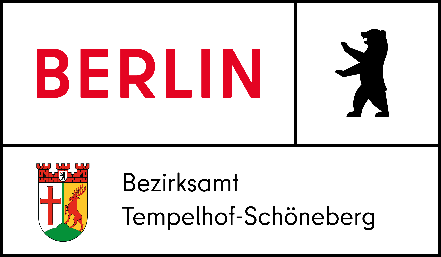 